Shenell FergusonGRA 410 Process Bookshenell.ferguson@snhu.eduSitmapLogos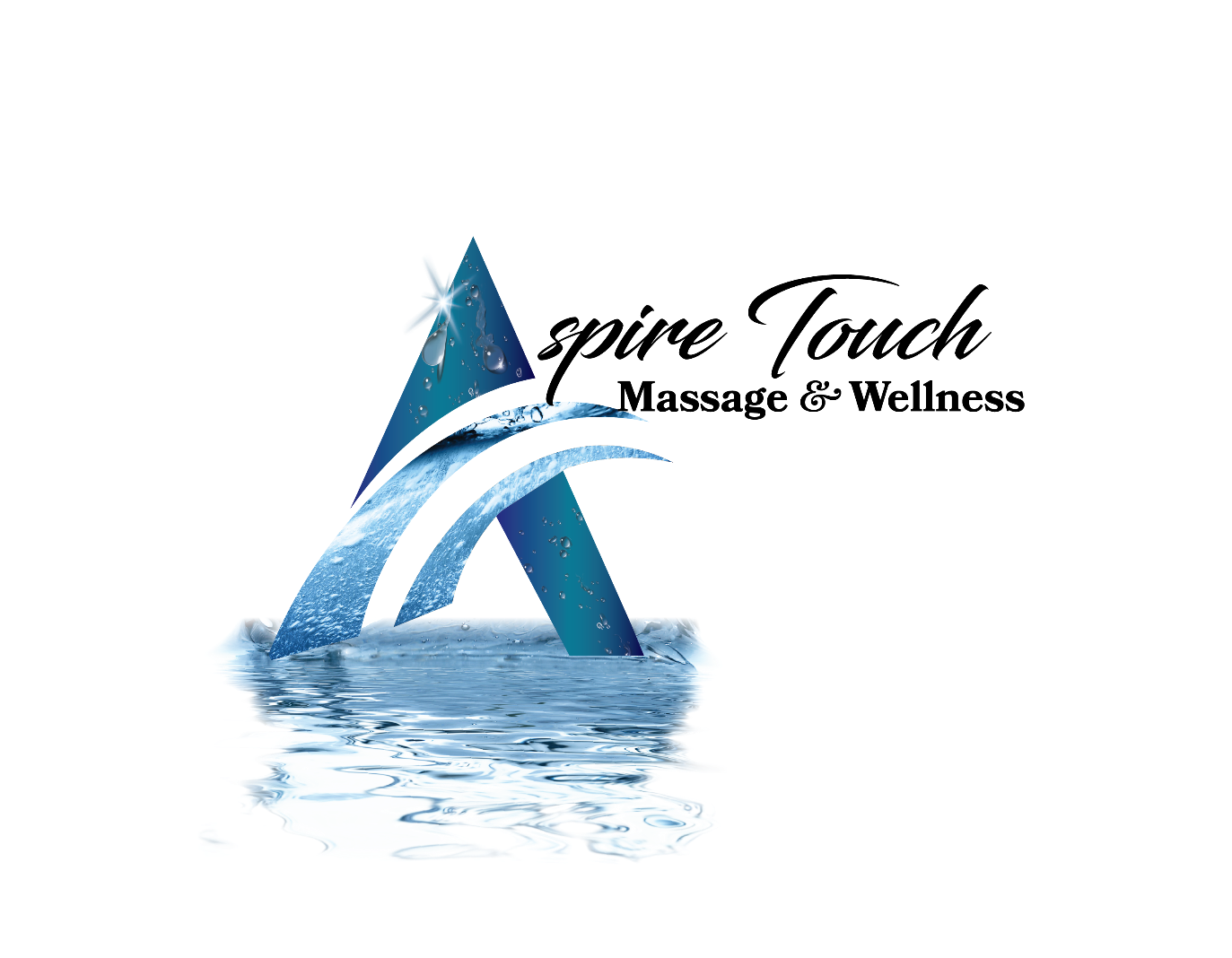 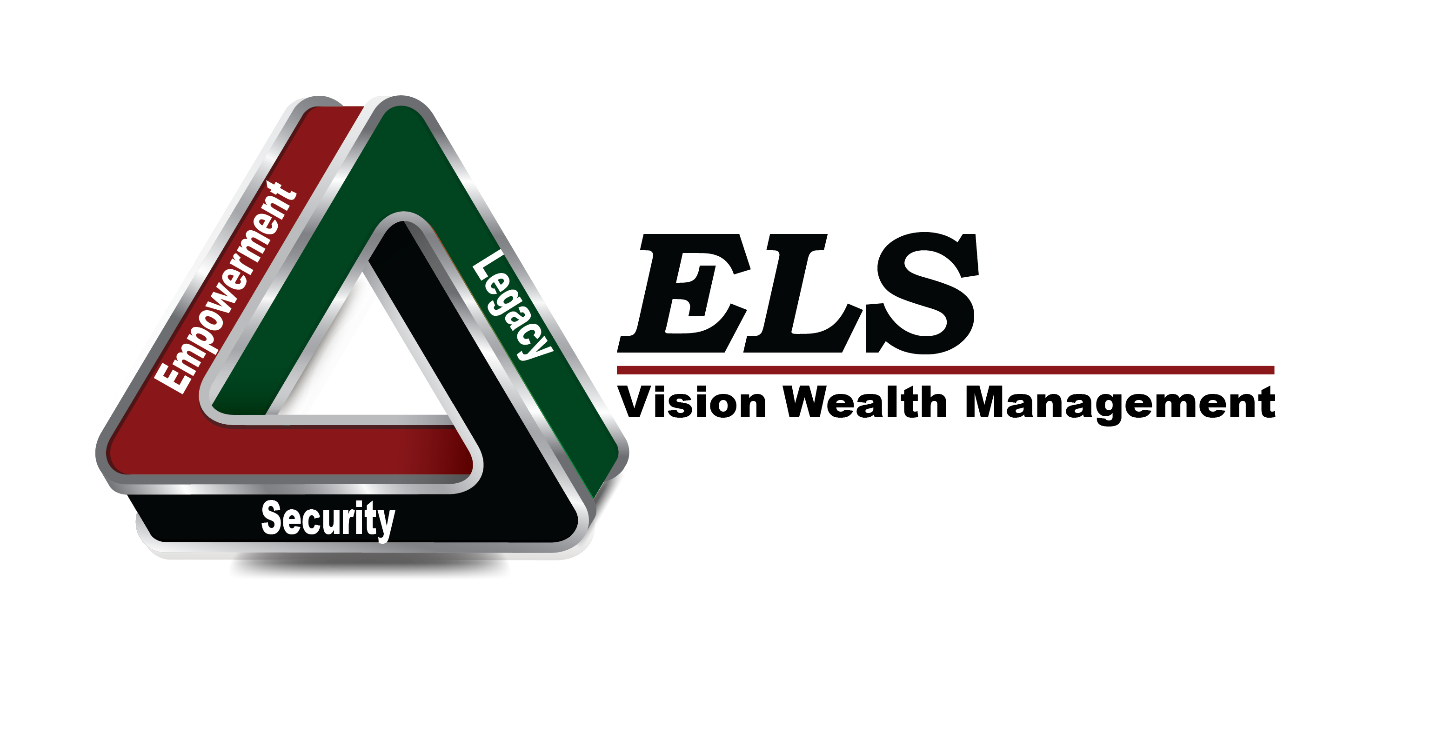 Logo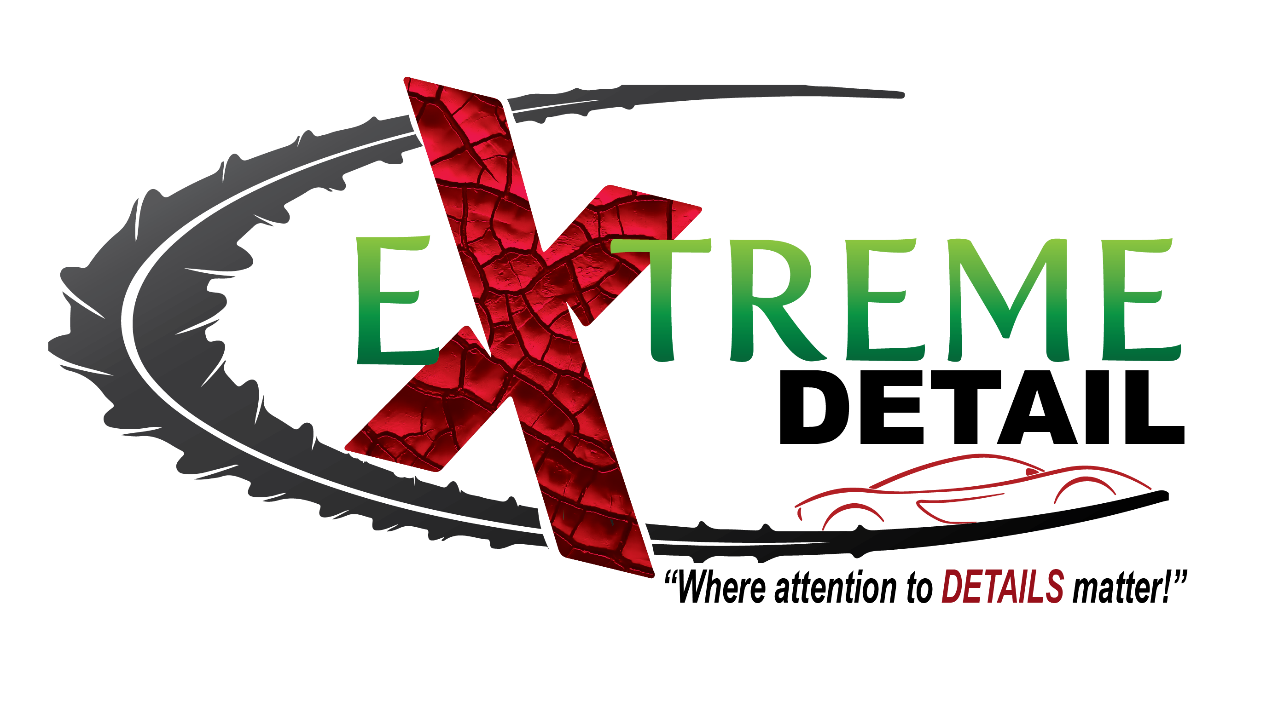 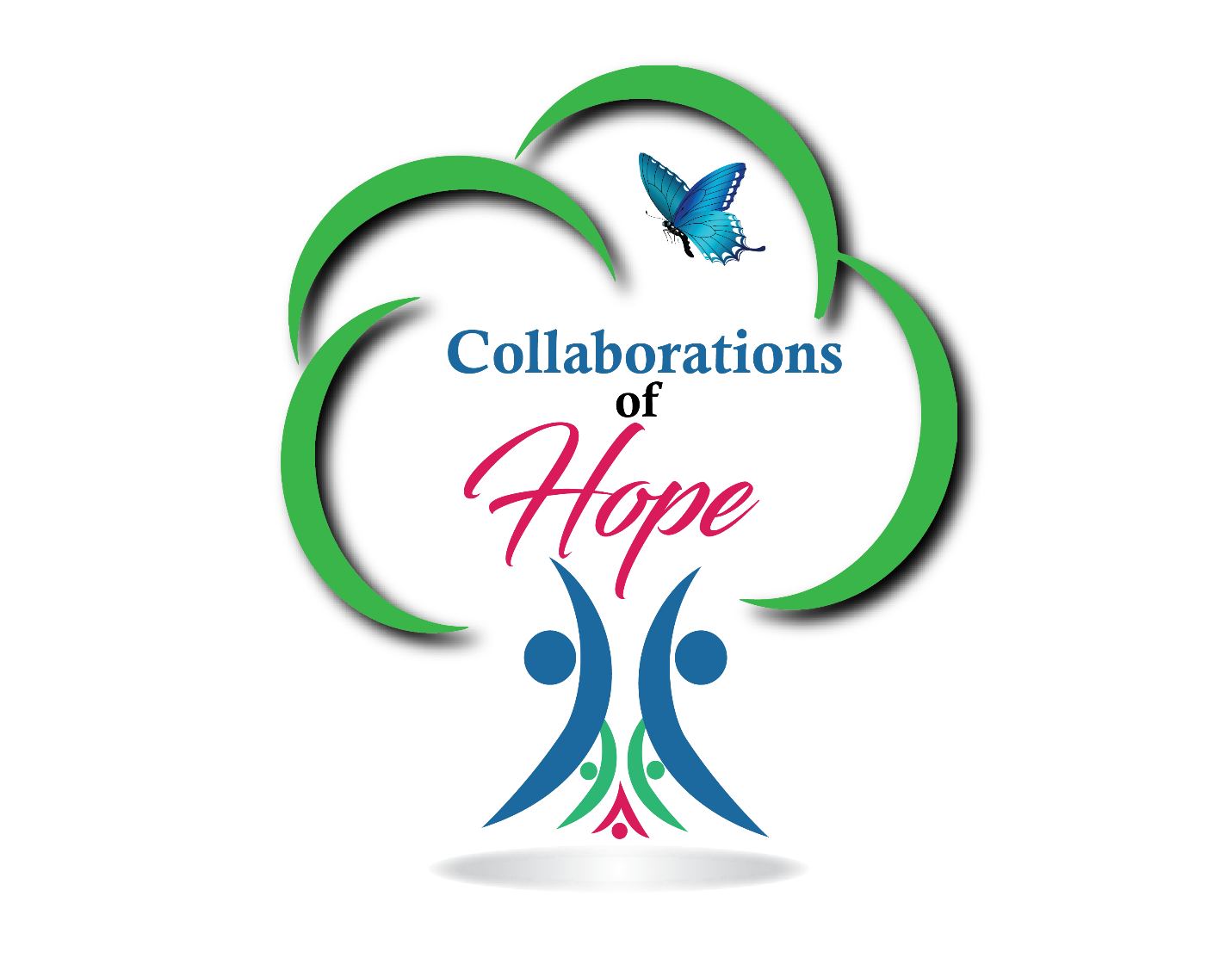 Marketing MaterialFlyers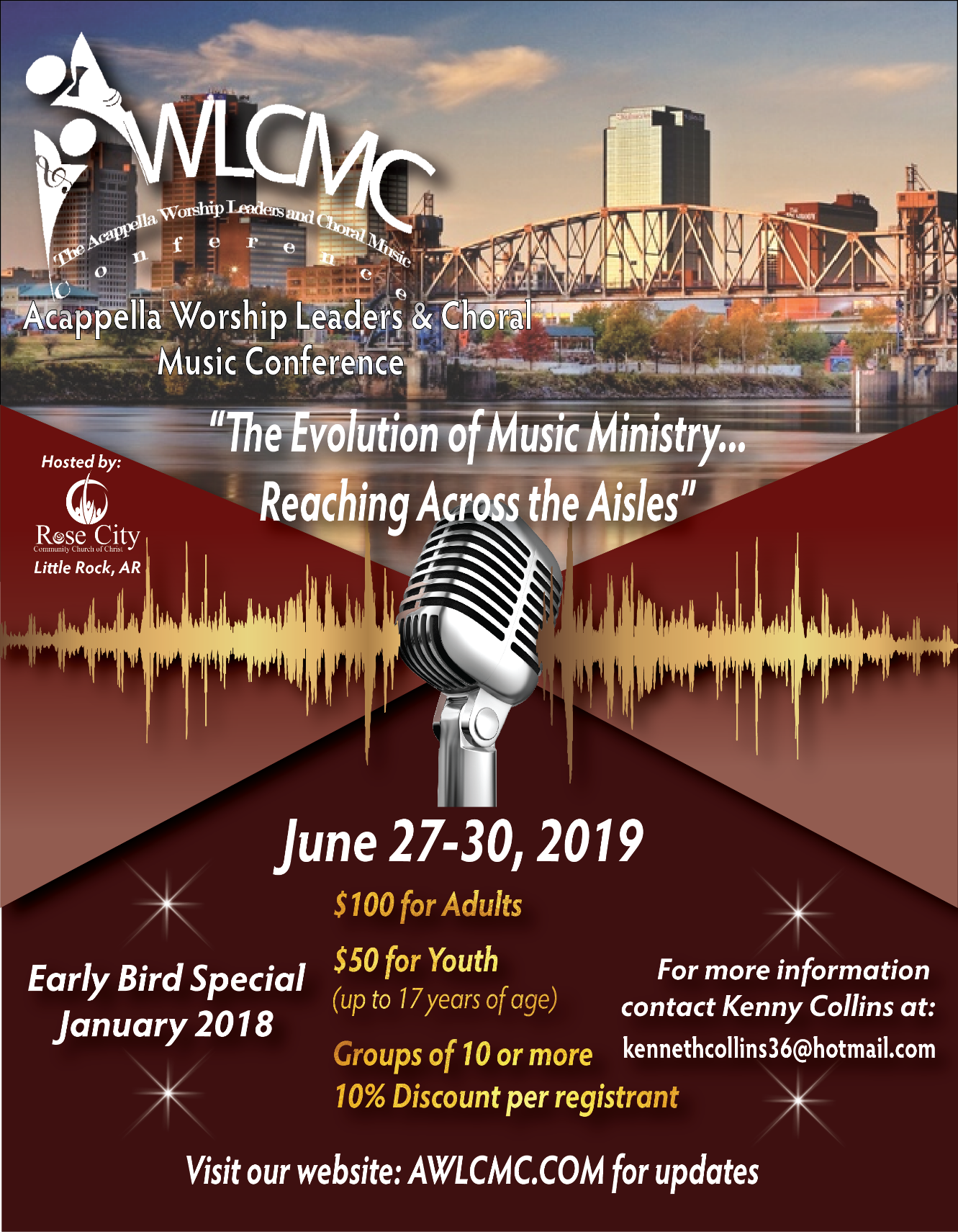 Marketing MaterialFlyers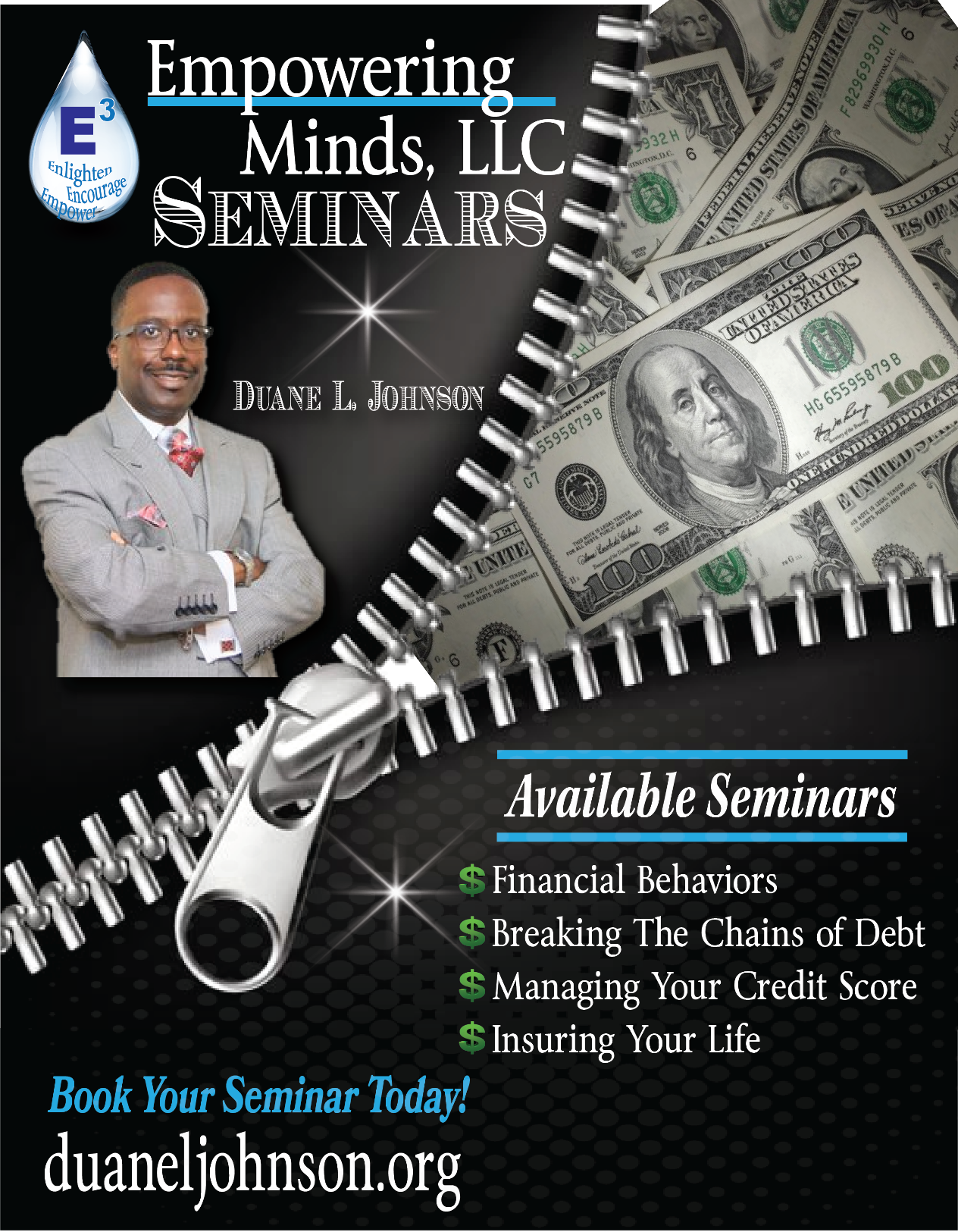 Marketing MaterialPostcards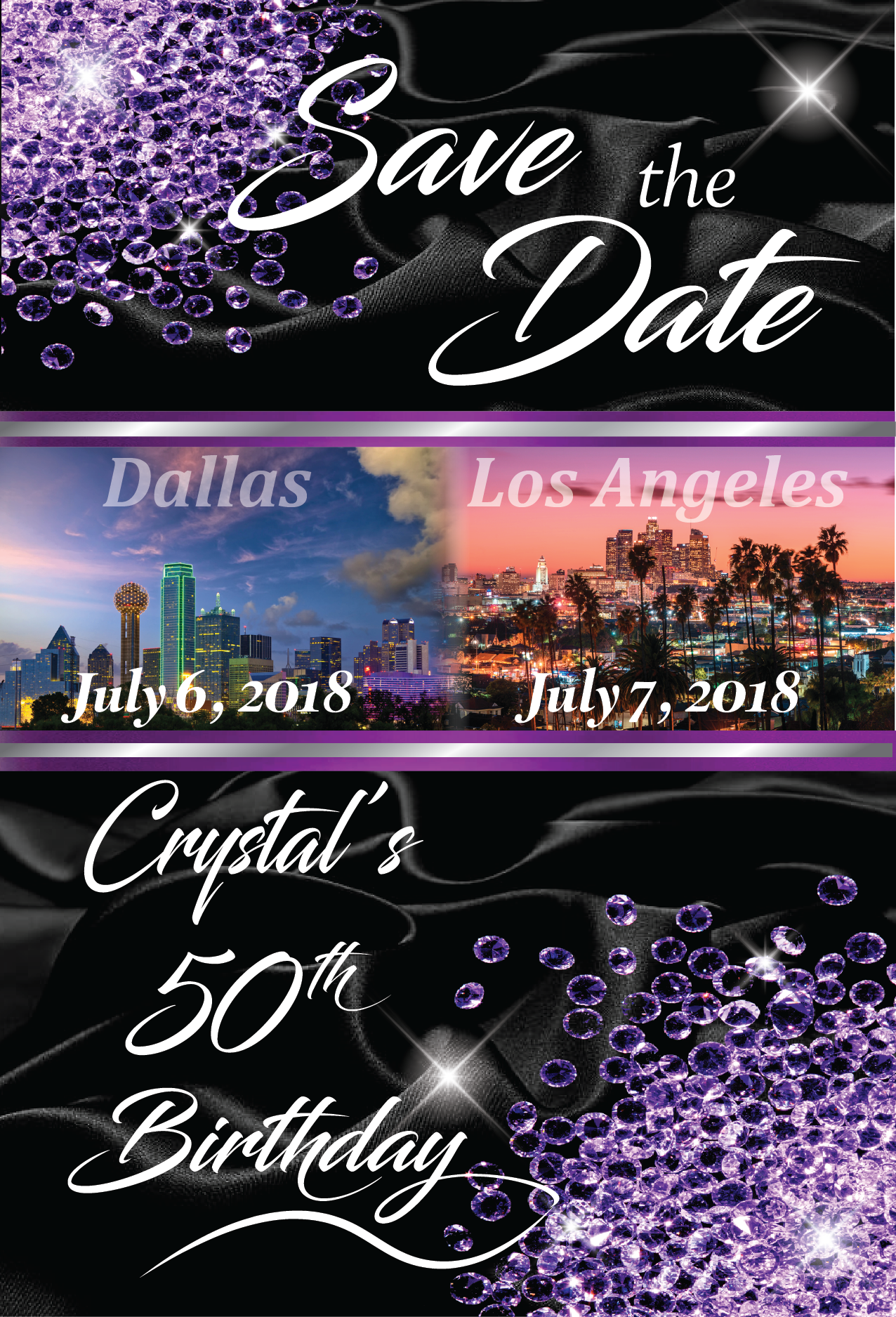 Marketing MaterialPostcards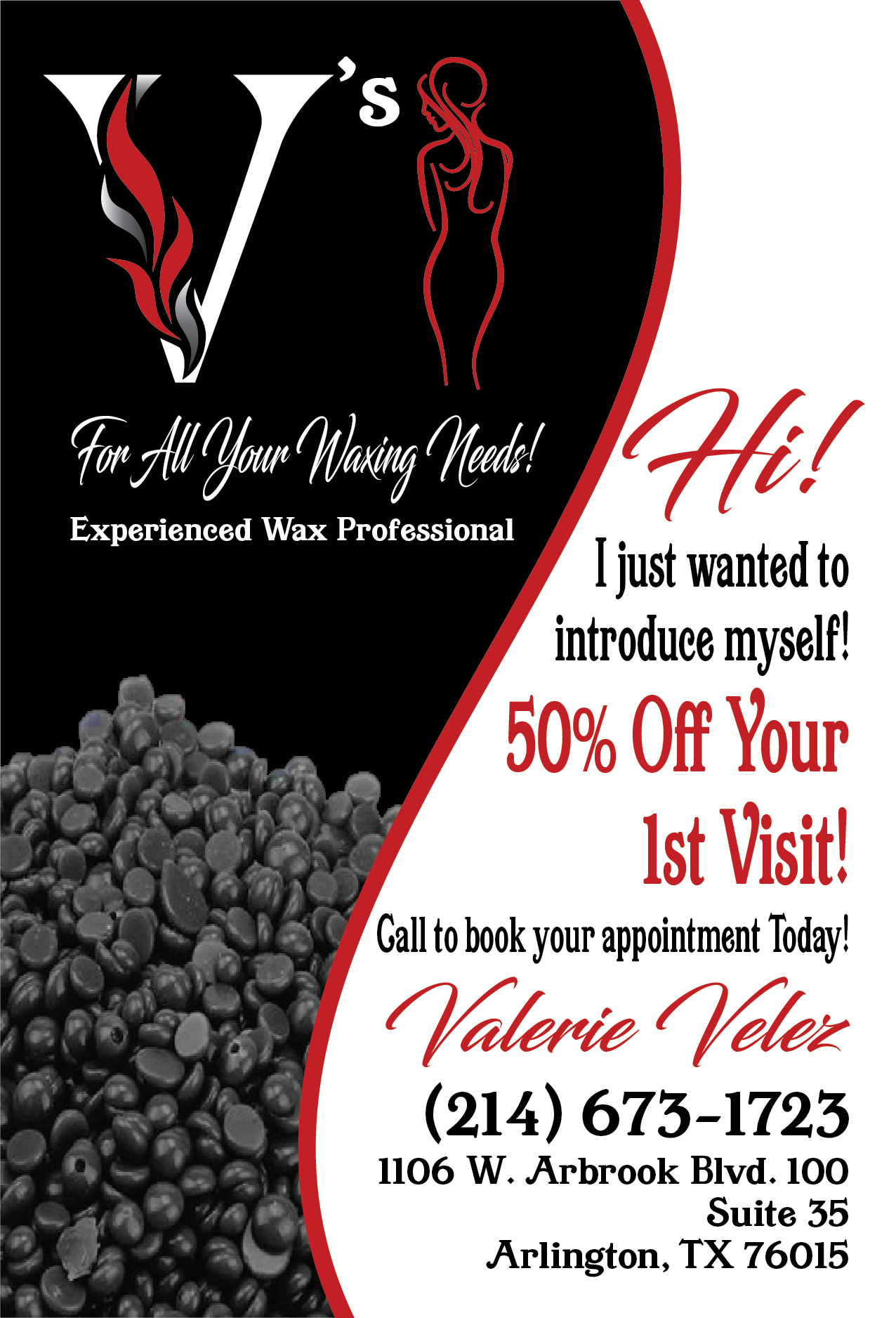 T-Shirt Designs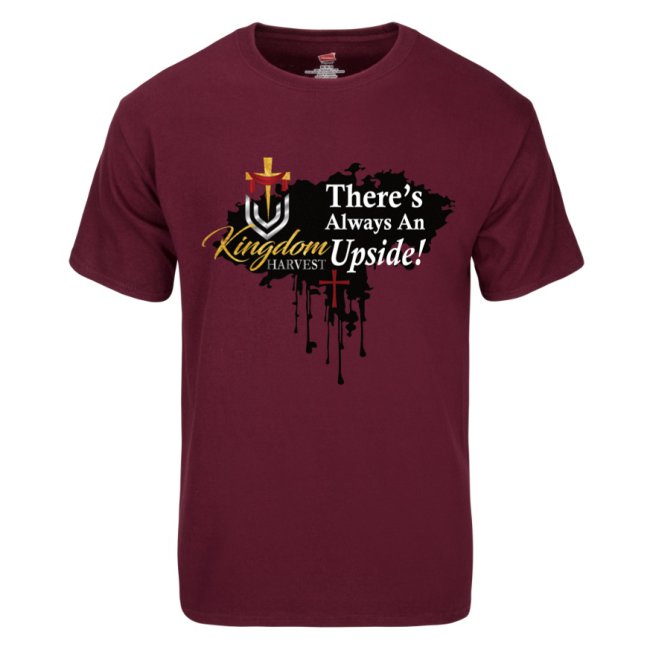 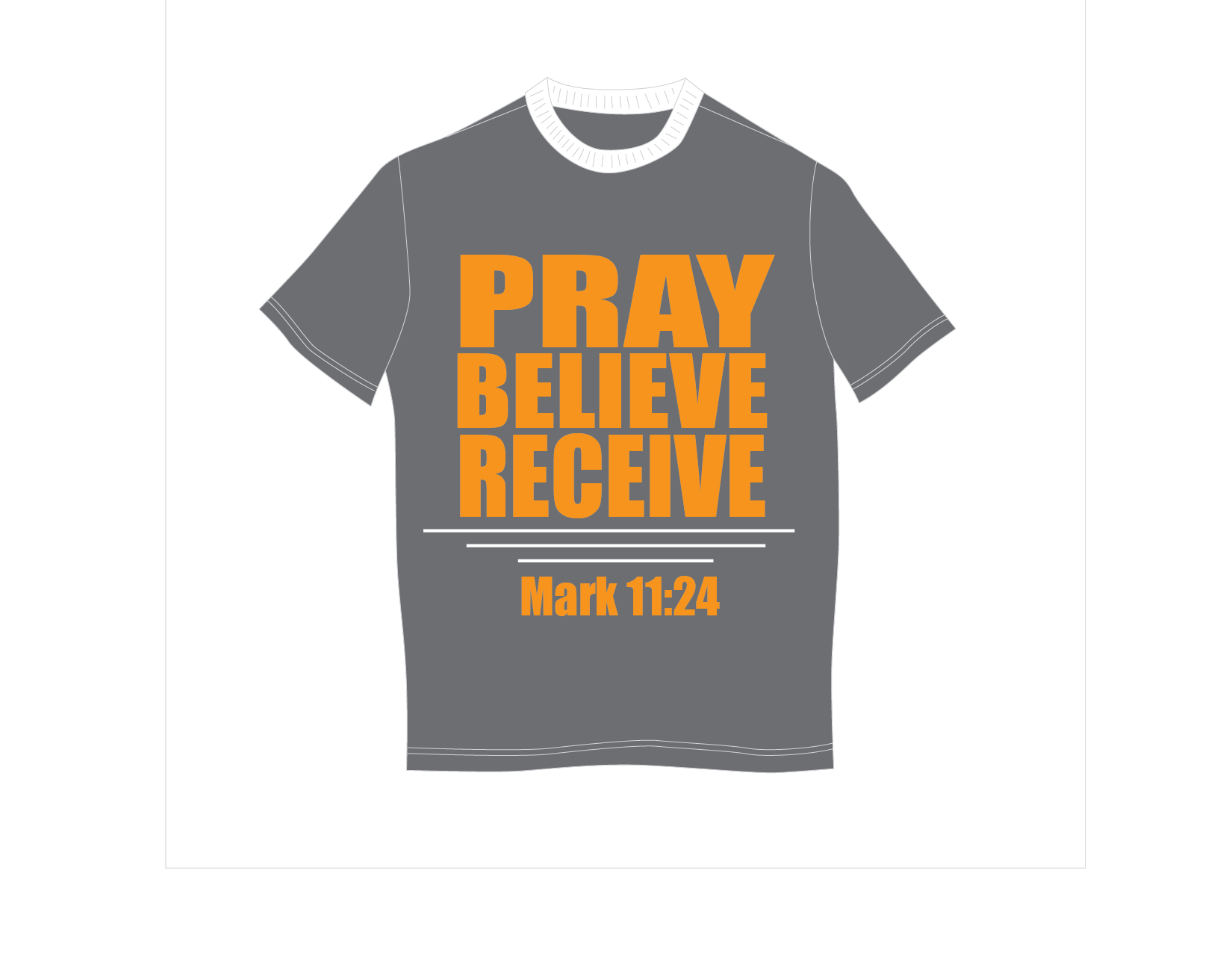 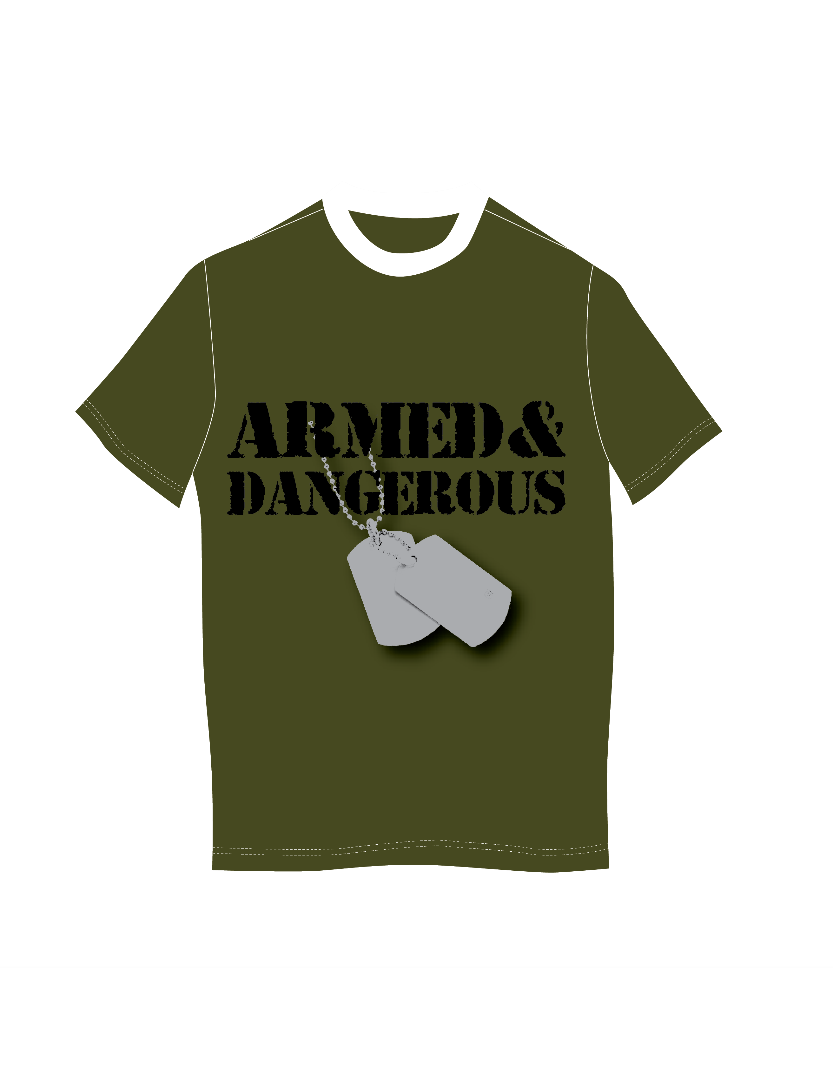 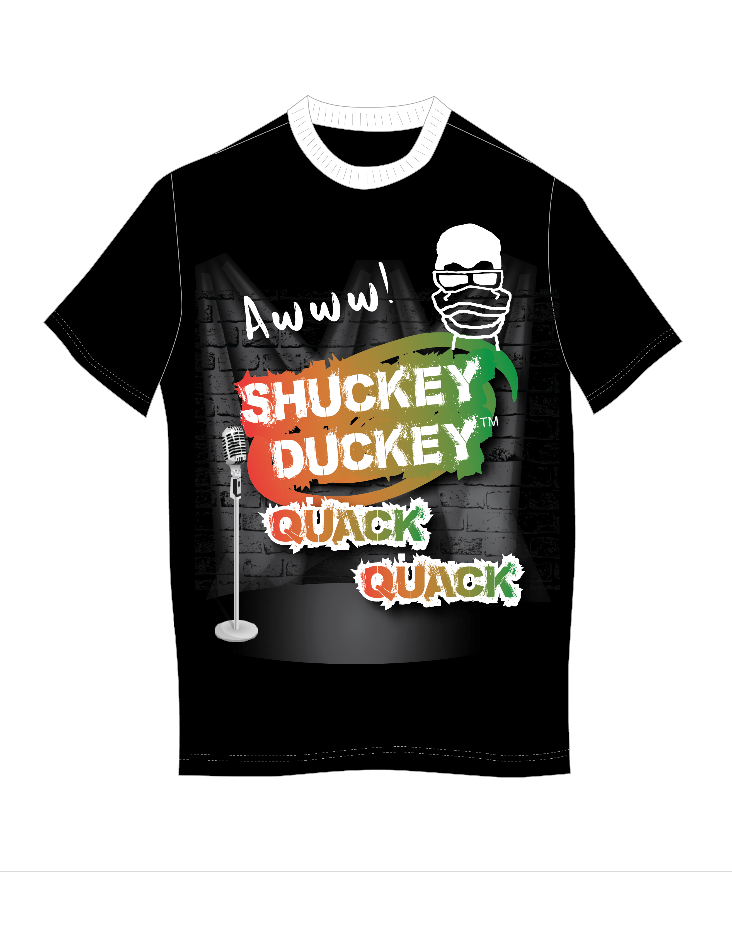 